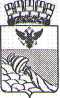 АДМИНИСТРАЦИЯ ГОРОДСКОГО ОКРУГА ГОРОД ВОРОНЕЖВОРОНЕЖСКОЙ ОБЛАСТИМУНИЦИПАЛЬНОЕ БЮДЖЕТНОЕ ДОШКОЛЬНОЕ ОБРАЗОВАТЕЛЬНОЕ УЧРЕЖДЕНИЕ «ЦЕНТР РАЗВИТИЯ РЕБЕНКА – ДЕТСКИЙ САД № 198»394004, г. Воронеж, ул. Набережная Авиастроителей, 30тел.248-77-88, факс 248-78-65                         ____________________________________________________________________________________Характеристика профессиональной деятельности участника федерального этапа Всероссийского конкурса профессионального мастерства «Педагог-психолог России - 2022» ПОПОВОЙ ОЛЕСИ СЕРГЕЕВНЫСведения о профессиональном образовании и дополнительном профессиональном образовании.Сведения о профессиональном образовании: - 2002 г., ГОУ «Межрегиональный центр реабилитации лиц с проблемами слуха» - политехнический техникум. Квалификация - «Сурдопереводчик», по специальности «Организация социально-реабилитационной работы с глухими», г. Санкт-Петербург, среднее профессиональное образование.- 2005 г., Воронежский экономико-правовой институт, квалификация: «Психолог, преподаватель психологии», высшее образование.Курсы повышения квалификации по дополнительным профессиональным программам:- 2014 г., Педагогика и психология в условиях введения и реализации Федерального государственного образовательного стандарта дошкольного образования. Институт повышения квалификации и переподготовки работников образования, г. Воронеж, 90 часов. - 2017 г., Арт-терапия как метод работы с эмоциональными проблемами детей дошкольного и младшего школьного возраста» (в рамках профессионального стандарта «Педагог-психолог»). ООО «Центр развития человека «Успешный человек будущего», г. Москва, 72 часа.- 2019 г., Социально-психологические причины отклоняющего поведения детей дошкольного возраста и пути их решения. Центр психолого-педагогической поддержки и развития детей, г. Воронеж, 16 часов.- 2020 г., Технологии и структура дистанционного занятия для дошкольников и детей младшего школьного возраста. Всероссийский форум «Педагоги России: инновации в образовании», г. Москва, 20 часов.- 2021 г., Психолого-педагогическая коррекция и обучение детей с расстройствами аутистического спектра. Московский государственный психолого-педагогический университет, г. Москва. 72 часа.- 2021 г., Тьюторское сопровождение в образовательных организациях. Консультант тьюторской службы. Всероссийский форум «Педагоги России: инновации в образовании», г. Москва, 72 часа.Профессиональный опыт: - 2001 г., специалист по реабилитации инвалидов в ОГУ «Воронежский областной реабилитационный центр для инвалидов молодого возраста».- 2013 г., педагог-психолог   МБДОУ «Детский сад общеразвивающего вида № 27».- 2021 г. и по настоящее время - педагог-психолог МБДОУ «ЦРР - детский сад № 198» г. Воронеж. Квалификационная категория: высшая.Сведения об особенностях организации и об особенностях субъектов образовательных отношений, включенных в программу профессиональной деятельности.               Муниципальное бюджетное дошкольное образовательное учреждение «Центр развития ребёнка - детский сад № 198» реализует основную образовательную программу дошкольного образования, которая основана на примерной образовательной программе дошкольного образования «Детство» и рекомендованных к использованию парциальных образовательных программах. Также реализуется адаптированная основная образовательная программа дошкольного образования для детей с расстройствами аутистического спектра (далее - АООП РАС, РАС). Важной частью реализации данных программ является психолого-педагогическое сопровождение всех субъектов образовательных отношений, осуществляемое мной, которое включает:Психолого-педагогическое сопровождение 33 педагогов ДОУ:психологическое консультирование педагогов по вопросам профессиональной адаптации, противодействия стрессу, эмоционально-личностным проблемам;психологическое просвещение педагогов:- по вопросам сохранения и укрепления психологического здоровья воспитанников, в ходе реализации образовательных и воспитательных программ ДОУ в т.ч. для воспитанников с ограниченными возможностями здоровья (далее - ОВЗ) и с особыми образовательными потребностями;- по вопросам организации позитивного сотрудничества с родителями воспитанников.Психолого-педагогическое сопровождение 371 воспитанника в 11 группах общеразвивающего вида и 6 воспитанников с РАС в ресурсной группе кратковременного пребывания (далее РГКП):групповые занятия по адаптации к условиям ДОУ для детей младшего дошкольного возраста;психолого-педагогическая групповая и индивидуальная диагностика, в т.ч. для определения особых образовательных потребностей воспитанников с РАС и проверки готовности выпускников детского сада к школе;коррекционно-развивающая индивидуальная работа с воспитанниками ДОУ, в т.ч. с детьми с РАС;групповые занятия профилактической направленности с целью сохранения и укрепления психического здоровья детей, в т.ч. их эмоционального благополучия и инклюзивные занятия для воспитанников с РАС.Психолого-педагогическое сопровождение родителей воспитанников:психологическое индивидуальное (по запросам) и групповое консультирование родителей, в т.ч. еженедельные консультации для родителей воспитанников с РАС;  размещение методических материалов психопрофилактического и просветительского характера для родителей на сайте дошкольного учреждения для обеспечения психолого-педагогической поддержки семьи и повышения компетентности  родителей в вопросах развития и образования дошкольников, сохранения и укрепления здоровья детей.       При разработке образовательных и воспитательных программ учитываются ценностные ориентиры и культурные особенности семей воспитанников. А мониторинг достижения образовательных и воспитательных задач учитывает обратную связь от родителей.         Пути реализации цели развития и воспитания детей обсуждаются на педагогических советах, методических объединениях специалистов и в группе супервизии с поведенческим аналитиком, сопровождающим дошкольное образование детей с РАС. Ведение профессиональной документации (планирование, отчетность, подготовка и выдача заключений по итогам диагностики) реализуется в соответствии с внутренним рабочим распорядком МБДОУ «ЦРР - детский сад № 198».Сведения о цели, задачах и основных направлениях профессиональной деятельности в соответствии с профессиональным стандартом«Педагог-психолог (психолог в сфере образования)»                 Цель моей профессиональной деятельности - психолого-педагогическое сопровождение образовательного процесса в МБДОУ «ЦРР - детский сад № 198», которая конкретизируется в следующих задачах:‒ охрана и укрепление психического здоровья детей, в том числе их эмоционального благополучия;‒ создание благоприятных условий для развития детей в соответствии с их возрастными и индивидуальными особенностями и склонностями, развитие способностей и творческого потенциала каждого ребёнка как субъекта отношений с самим собой, другими детьми, взрослыми и социумом;‒ обеспечение психолого-педагогической поддержки семьи и повышение компетентности родителей (законных представителей) в вопросах развития, воспитания и образования, охраны и укрепления здоровья детей;‒ повышение психологической культуры педагогов ДОУ в вопросах организации социально-психологической безопасности образовательной среды и профилактики нарушений развития дошкольников; ‒ формирование способности к социальному взаимодействию и способности к общению, гармонизация эмоционально-аффективной сферы, формирование произвольной регуляции поведения у детей с РАС.Основные направления профессиональной деятельности в соответствии с профессиональным стандартом «Педагог-психолог (психолог в сфере образования)»(далее - профстандарт).По обобщенной трудовой функции - А и частично В:психолого-педагогическое и методическое сопровождение реализации основных и дополнительных образовательных программ - А/01.7;психологическая экспертиза (оценка) комфортности и безопасности образовательной среды образовательной организации - А/02.7;психологическое консультирование субъектов образовательного процесса (родители, педагоги, администрация ДОУ), в т.ч. работающих и воспитывающих детей с ОВЗ (РАС) - А/03.7;коррекционно-развивающая работа с воспитанниками ДОУ, в т.ч. детей с ОВЗ (РАС) - А/04.7, В/04.7;психологическая диагностика воспитанников ДОУ, в т.ч. детей с ОВЗ (РАС) - А/05.7, В/05.7;психологическое просвещение субъектов образовательного процесса (родители, педагоги) - А/06.7, В/01.7;психологическая профилактика, направленная на сохранение и укрепление психологического здоровья воспитанников ДОУ, в т.ч. профилактика нарушений поведения и отклонений в развитии детей с ОВЗ (РАС) - А/07.7, В/02.7.Перечень применяемых психолого-педагогических технологий, методик, программ в соответствии с задачами профессиональной деятельности педагога-психолога.                 В выборе профессионального инструментария руководствуюсь принципами научности, целесообразности и системности. Использую апробированные программы и методики, рекомендованные профессиональным сообществом, а также адаптирую их элементы под конкретные профессиональные задачи, разрабатываю и реализую авторские рабочие программы. Основные технологии, используемые в профессиональной деятельности:информационно-коммуникационные: диаграммы, таблицы, инфографика для подготовки презентаций, методических материалов, обработки результатов тестирований; использую программные продукты и приложения для организации и проведения видеоконференций, сбора обратной связи, производства просветительских видео - и текстовых материалов; рефлексивные технологии;интерактивные и игровые: фронтальная и групповая дискуссия; круглый стол; психологический тренинг; деловая игра; психодрама с использованием игрушек, диагностические и психотехнические (раскрепощающие и высвобождающие) игры;здоровьесберегающие: методы арт-подхода; релаксационные методы в т.ч. в сенсорной комнате ДОУ.	В диагностическом направлении работы с воспитанниками (групп общеразвивающего вида) использую:	Для определения степени адаптации воспитанников к условиям ДОУ - «Лист психологической адаптации» с количественной и качественной оценкой параметров адаптированности детей К.Л. Печоры, «Анкета для матерей детей раннего возраста с различным типом адаптации к ДОУ» Е.О. Смирновой и М.В. Быковой.Для определения уровня готовности к школе - «Тест школьной зрелости Керна-Йирасека», для определения уровня развития познавательных процессов воспитанников (по запросам родителей) я использую: «Экспресс-диагностику в детском саду», Н. Н. Павлова, Л.Г. Руденко.Для изучения межличностных отношений воспитанников использую: вариант социометрии Д. Морено – тестовые задания «Два домика», «Капитан корабля», «Секрет», «Сюрприз», адаптированные Я.Л. Коломинским.       Для определения уровня агрессии воспитанников использую: проективные методики - «Дом-дерево-человек», «Несуществующее животное», «Кактус» А.Л. Венгер.       В диагностическом направлении моей работы с воспитанниками с ОВЗ (РАС)  использую: методику «VB MAPP»  М. Сандберга, «Вопросник для определения сенсорного профиля О.Б. Богдашиной».Являясь членом психолого - педагогического консилиума детского сада, провожу психолого-педагогические обследования детей с помощью набора методик «Психолого-педагогическая диагностика развития детей раннего и дошкольного возраста» под редакцией Е.А. Стребелевой. В коррекционно-развивающем направлении работы использую составленные мной курсы занятий для разных возрастных групп, в которых использую элементы следующих психолого-педагогических программ и методических рекомендаций: Занятия психолога с детьми 2 - 4-х лет в период адаптации к дошкольному учреждению, А.С. Роньжина.Удивляюсь, злюсь, боюсь, хвастаюсь и радуюсь, С.В. Крюкова, Н.П. Слободяник.Приключения будущих первоклассников, Н.Ю. Куражева, И.А. Козлова.Обучение рассказыванию в детском саду, Э.П. Короткова.Психолого-педагогическое сопровождение обучающихся с расстройствами  аутистического спектра. Методическое пособие. А.В. Хаустов, П.Л. Богорад, О.В. Загуменная, А.И. Козорез и др.Ясный язык как средство обеспечения доступности информации. Методические рекомендации. М. Д. Бабкина.Учебник по Денверской модели раннего вмешательства для детей с аутизмом. С.Д. Роджерс, Д. Доусон.В направлении психологического консультирования, просвещения и профилактики  провожу групповые, индивидуальные консультации с педагогическим коллективом, администрацией и родителями воспитанников ДОУ, размещаю информационные материалы на сайте ДОУ. При разработке тем для педсоветов, вебинаров, консультаций я использую следующие парциальные программы и методические рекомендации: Расти, Малыш! Образовательная программа дошкольного образования для детей раннего дошкольного возраста (с 2 до 3 лет) с расстройствами речевого и интеллектуального развития. Н.В. Нищева, Л.Б. Гавришева, Ю.А. Кириллова.Истории карапушек: как жить в мире с собой и другими?  Педагогическая технология воспитания детей 5 - 8 лет в духе толерантного общения. Э.Ф. Алиева, О.Р. Радионова.Формирование культуры безопасности у детей от 3 до 8 лет. Парциальная программа. Л. Л. Тимофеева.С чистым сердцем. Парциальная программа духовно-нравственного воспитания детей 5 - 7 лет. Р.Ю. Белоусова, А.Н. Егорова, Ю.С. Калинкина. Умные пальчики: конструирование в детском саду. Парциальная образовательная программа. И.А. Лыкова.Цвет творчества.  Парциальная программа художественно-эстетического развития дошкольников от 2 до 7 лет.  Н.В. Дубровская.Стрессоустойчивость. Навыки саморегуляции. С.В. Швецова. Организация работы с родителями детей с расстройствами аутистического спектра. Методические рекомендации под общей редакцией А.В. Хаустова.Перечень разработанных локальных и/или методических документов, медиапродуктов, программ, проектов.                 Являюсь автором и ведущей следующих программ по психолого-педагогическому сопровождению детей дошкольного возраста. Все программы рассмотрены, согласованы на педагогическом совете, утверждены и рекомендованы к использованию приказом заведующего №111- о от 31.08.2021 г. муниципального бюджетного дошкольного образовательного учреждения «Центр развития ребенка - детский сад № 198»:«Здравствуй, детский сад!» - курс занятий для детей 2 до 4 лет в период адаптации к детскому саду (32 часа).«Я люблю мой детский сад!» - курс занятий для детей 4 - 5 лет по развитию навыков саморегуляции (32 часа).«Дорога в школу» - курс занятий для детей 6 - 7 лет для формирования психологической готовности к школе (32 часа).«Азбука саморегуляции» - курс занятий с использованием методов арт-подхода для педагогов ДОУ (16 часов).Дополнительная коррекционно-развивающая программа «Играем, развиваемся, общаемся» (130 часов), направленная на коррекцию проявлений социальной дезадаптации дошкольников с РАС. Программа прошла экспертную проверку в рамках регионального конкурса «Лучшая арт-терапевтическая практика» в работе с детьми с ограниченными возможностями здоровья, проводимого департаментом образования, науки и молодежной политики Воронежской области. Опыт реализации и практическая значимость программы были представлены на региональной научно-практической конференции ФГБОУ ВПО «ВГПУ». Индивидуальные АОП (адаптированные образовательные программы) для детей с РАС, включающие: описание специальных условий образования, план коррекционной работы, план развивающей работы (индивидуальное освоение образовательных областей), план работы с родителями. Учитывая требования профстандарта и специфику дошкольного учреждения, мной были разработаны следующие методические документы и материалы:«Организация игрового взаимодействия с детьми ОВЗ (РАС)» (памятка для тьюторов и родителей детей с РАС);«Формирование руководящего контроля», «Что делать при нежелательном поведении ребенка» (памятки для родителей и тьюторов);«Наш дом - волшебный замок» (конспект квеста для родителей и детей, для организации досуга детей во время локдауна);«Сильный мальчик» (мотивирующая сказка для коррекционно-развивающего занятия с дошкольниками подготовительной группы);«Как сказываются амбиции родителей на детях» (конспект групповой консультации для родительского собрания);«Половое воспитание» (конспект групповой консультации для родительского собрания);«Работа с родителями детей, имеющих особые образовательные потребности» (конспект групповой консультации для педагогов). 	Медиапродукты, разработанные мной. Презентации в рамках реализуемых проектов и программ:«Этикет разговора по телефону» (занятие в форме обучающего видео (озвученная презентация) для старших дошкольников);«Почувствуй настроение природы» (конспект развивающего занятия педагога-психолога с элементами арт-подхода);«Инновационные формы работы с родителями дошкольников в соответствии с ФГОС ДО» (конспект консультации для педагогов с использованием ИКТ);«Профилактика синдрома эмоционального выгорания у педагогов ДОУ» (занятие с элементами тренинга в онлайн формате для педагогов). Познакомиться с данными методическими документами, материалами и медиапродуктами можно на моей странице сайта «Федерация психологов образования России» по ссылке: https://rospsy.ru/user/6285Просветительские статьи, размещенные на сайте МБДОУ «ЦРР - детский сад № 198».«Адаптация к ДОУ», «Игры для родителей и детей», «Подготовка к школе», «Помощь в решении проблем», «Семь золотых правил хороших родителей», «Детсадовские разносолы», квест для родителей и детей «Наш дом волшебный замок», «Любовь к родителям - сохранить и преумножить», «Обучение с увлечением», «Подсказки для родителей», «Чтение дома», «Экспресс помощь родителям в ситуации напряжения и эмоциональной неустойчивости».Познакомиться с содержанием статей можно на моей странице на сайте ДОУ:https://crrdetsad198.obrvrn.ru/parents/schedule/pedagog---psiholog-popova-olesya-sergeevna/Ежемесячно провожу обучающие вебинары для педагогов образовательных организаций. Посмотреть записи проведенных вебинаров можно  на моем канале: https://www.youtube.com/channel/UC13BfyaXbLsK3u5wQwAPOUwОбобщенные итоги профессиональной деятельности за последние   3 года.Успешная реализация психолого-педагогического сопровождения всех участников образовательного процесса в соответствии с Профессиональным стандартом «Педагог-психолог (психолог в сфере образования)», утвержденным приказом Министерства труда и социальной защиты РФ от 24.07.2015 г. отражена в данных годовых аналитических отчетов за последние 3 года, которые показывают положительную динамику развития детей на конец учебного года. Мониторинг развития детей ведется мной в 3 направлениях: степень адаптированности воспитанников к условиям ДОУ, коррекция поведенческих нарушений, психологическая готовность к школе воспитанников ДОУ (в т.ч. уровень развития познавательных процессов). Результаты мониторинга приведены ниже - гистограммы 1 - 3. Гистограмма 1. Степень адаптированности воспитанников к условиям ДОУ (коррекция негативных эмоциональных проявлений).Из данных гистограммы виден устойчивый рост % воспитанников с легкой степенью адаптации к условиям ДОУ (с 75% в 2019-2020 учебном году до 79% в 2021-2022 учебном году)Гистограмма 2. Психологическая готовность к школе воспитанников.Из данных гистограммы виден устойчивый рост % воспитанников с высоким уровнем психологической готовности к школе (с 69% в 2019-2020 учебном году до 77% в 2021-2022 учебном году).Гистограмма 3. Уровень поведенческих нарушений воспитанников ДОУ (данные на конец учебного года).Из данных гистограммы виден устойчивый рост % воспитанников с низким уровнем поведенческих нарушений (с 73% в 2019-2020 учебном году до 79% в 2021-2022 учебном году).Практическим показателем качества проведенной работы является уменьшение числа воспитанников с эмоциональными (на 4 %) и поведенческими проблемами (на 6%), формирование позитивной мотивации к обучению в школе у большинства детей (79%).Результаты мониторинга реализации ИПКР (индивидуальный план коррекционного развития) детей, посещающих РГКП (ресурсную группу кратковременного пребывания) РАС представлены в гистограмме 4.Гистограмма 4. Результаты тестирования и динамика роста освоения навыков по протоколу VB-MAPP детей группы РАС за 2021-2022 учебный год (максимально возможное количество баллов - 170). Практическим показателем качества проведенной коррекционно-развивающей работы является положительная динамика освоенных навыков адаптивного и учебного поведения у каждого ребенка. Отличия в динамике роста числа освоенных навыков у детей, обусловлены:  особенностями коммуникации ребенка с окружающим миром;степенью выраженности интеллектуальных нарушений у ребенка;уровнем мотивационной и эмоциональной вовлеченности ребенка;регулярностью посещения ребенком дошкольного учреждения (наличие или   отсутствие пропусков занятий по болезни);степенью успешности установленного сотрудничества между ребенком, педагогами и родителями;вовлеченностью родителей (законных представителей) в коррекционно-развивающий процесс;готовностью педагогов и детей групп общеразвивающей направленности к инклюзии.В рамках работы с педагогами и родителями детей дошкольного возраста, в направлениях психологического просвещения и психопрофилактики, за период с 2019 по 2022 год мной проведено 319 психологических консультаций для родителей, более 60 методических консультаций для педагогов ДОУ. Семинары-практикумы, мастер-классы и вебинары посетили порядка 480 участников. Анализ отзывов показал, что педагоги и родители воспитанников ДОУ оценили практическую значимость содержания мероприятий: использование современных исследований в области психологии дошкольного образования, в том числе для детей с ОВЗ в развитии и воспитании детей;методические аспекты учета индивидуальных психологических особенностей и образовательных потребностей детей при выборе технологий педагогической работы и воспитания;доброжелательную и комфортную для работы атмосферу на встречах. Все это способствует восстановлению ресурсного состояния педагогов и родителей, препятствует эмоциональному выгоранию, способствует сохранению комфортности и безопасности образовательной среды в дошкольных учреждениях.Моя деятельность отмечена профессиональным сообществом и органами местного самоуправления, осуществляющими управление в сфере образования: Почетная грамота «За большой вклад в развитие системы образования и воспитания городского округа город Воронеж» от Управления образования и молодежной политики администрации городского округа город Воронеж». Приказ от 08 июня 2018 г. № 587/01-02.Диплом «За активную работу по распространению и обобщению педагогического опыта и проведение межрегиональных вебинаров». Автономная некоммерческая организация дополнительного профессионального  образования «Институт современного образования» г. Воронеж. Приказ от 09 августа 2021 г. № 213 - ОД.Диплом за 3 место в областном конкурсе на лучшую методическую разработку мероприятия патриотической направленности. Номинация «Лучшая методическая разработка социально значимой акции патриотической направленности». Приказ департамента образования, науки и молодежной политики Воронежской области от 16 июля 2021 г. № 965.Грамота за 3 место в муниципальном этапе Всероссийского конкурса профессионального мастерства «Педагог-психолог России - 2022». Приказ от 02 февраля 2022 г.  № 389/01-02.Благодарность за профессиональную работу в составе жюри муниципального заочного конкурса «#Ямогу #Яумею». Приказ от 15.04.2022 г.  № 615/01-02.Диплом      победителя      регионального      этапа          Всероссийского конкурса профессионального мастерства «Педагог-психолог России - 2022». Приказ  департамента образования, науки и молодёжной политики Воронежской  области от 27 апреля 2022 г.  №579.Анализируя свой профессиональный опыт, я могу с чистым сердцем сказать, что у меня получается оказывать  психологическую помощь детям и их родителям, делиться накопленными знаниями с коллегами. Поэтому я чувствую себя счастливым человеком!